Załącznik nr 1 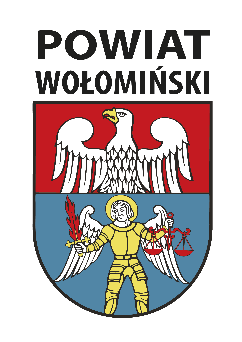 DO REGULAMINU KONKURSU NA NAJPIĘKNIEJSZY WIENIEC DOŻYNKOWY 2023NA DOŻYNKACH DIECEZJALNO-POWIATOWYCH W POSTOLISKACHZGŁOSZENIE
do Konkursu na najpiękniejszy wieniec dożynkowy 2023NA DOŻYNKACH DIECEZJALNO-POWIATOWYCH W POSTOLISKACH Nazwa (sołectwo, organizacja): ……………………………………………………..………………………………………					      ……………………………………………………………………………………………………									Miejscowość, data i czytelny podpisImię i nazwisko osoby zgłaszającej delegację dożynkowąNr telefonu  osoby zgłaszającej delegację dożynkowąLiczba osób w delegacji dożynkowejŚrodek transportu delegacji dożynkowej (nr rejestracyjny pojazdu)Chleb dożynkowy (TAK lub NIE)(proszę wpisać, czy delegacja dożynkowa będzie miała ze sobą również chleb dożynkowy)